DJEČJI VRTIĆ „PONEŠTRICA“KLASA: 601-01/22-01/01	URBROJ:2170/01-54-12-22-01Kastav, 12.9.2022.Na temelju članka 21. Zakona o predškolskom odgoju i obrazovanje (NN 10/97, 107/07,94/13 i 98/19) i članka 35. Statuta Dječjeg vrtića "Poneštrica", Upravno vijeće Dječjeg vrtića "Poneštrica" je na sjednici održanoj 26. kolovoza 2022. godine, na prijedlog ravnateljice, donijeloKURIKULUM DJEČJEG VRTIĆA "PONEŠTRICA" za pedagošku godinu 2022./2023.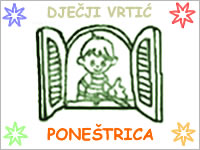 Kastav, 12.09.2022.ŽUPANIJA: Primorsko-goranskaGRAD: KastavADRESA: Ćikovići 26/4, KastavE-MAIL: dvponestrica@gmail.comTEL./FAX. : 051 225-138MATIČNI BROJ: 1365398OIB: 86090243135OSNIVAČ: Monika Vučetić JuretićGODINA OSNIVANJA: 1996.RAVNATELJICA: Monika Vučetić Juretić, odgojitelj predškolske djece/pedagogPODRUŽNICE : Dječji vrtić „Kockica“( Brestovice 34a, Kastav)                            Dječji vrtić „ Sreća“ ( Ilovca 18c, Viškovo)         Dječji vrtić „Čarobna šuma“ (Zatrep 6, Klana)SADRŽAJ1. POJAM KURIKULUMA .....................................................................................................4	1.1. Svrha i važnost predškolskog kurikuluma .............................................................5	1.2. Struktura predškolskog kurikuluma .......................................................................5	1.3. Područja kompetencijskih dimenzija .....................................................................5	1.4. Naša vizija kurikuluma vrtića ................................................................................6	1.5. Kurikulum Dječjeg vrtića "Poneštrica" ................................................................. 82. PROGRAMI ........................................................................................................................11	2.1. Redoviti program ..................................................................................................11	2.2. Suradnja s roditeljima ...........................................................................................123. ZADACI ODGOJNO-OBRAZOVNOG RADA NA NIVOU USTANOVE .....................16	3.1. Obilježavanje važnih datuma u sklopu odgojno-obrazovnog rada .......................17	3.2. Samostalnost i poticanje kritičkog promišljanja kod djece ..................................19	3.3. Dokumentiranje odgojno-obrazovnog procesa .................................................... 214. SMJER PROFESIONALNOG RAZVOJA STRUČNIH DJELATNIKA ......................... 225. NAČELA KURIKULUMA DJEČJEG VRTIĆA ...............................................................246. VRIJEDNOSTI KURIKULUMA DJEČJEG VRTIĆA ..................................................... 267. OSIGURAVANJE KVALITETE ...................................................................................... 271. POJAM KURIKULUMA	Nacionalni kurikulum za rani i predškolski odgoj i obrazovanje je dokument koji se temelji i polazi od: Programskog usmjerenja odgoja i obrazovanja predškolske djece (1991.), Konvencije o pravima djeteta (2001.), Nacionalnog okvirnog kurikuluma za predškolski odgoj i obrazovanje te opće obvezno i srednjoškolsko obrazovanje  (2011.), Strategije obrazovanja, znanosti i tehnologije (2013.), Priručnika za samovrednovanje ustanova ranoga i predškolskog odgoja i obrazovanja (2012.), a sve u cilju povećanja kvalitete odgojno-obrazovanog djelovanja već kod najmlađih uzrasta, odnosno u ranoj i predškolskoj dobi. Osim toga, kurikulum se temelji na primjerima dobre odgojno-obrazovne prakse u Republici Hrvatskoj i svijetu te na aktualnim znanstvenim studijama o dosezima u području inicijalnog obrazovanja i profesionalnog razvoja odgojitelja i drugih stručnih djelatnika vrtića. Kurikulum predstavlja teorijsku koncepciju koja se u praksi određenog vrtića provjerava, modificira, izgrađuje, kontinuirano mijenja i razvija. Kurikulum obuhvaća polazišta, vrijednosti, načela i ciljeve višegodišnjih iskustava razvoja odgojne prakse u vrtićima kako naših tako i stranih znanstvenika. Uvažavajući najnovije znanstvene spoznaje o načinima učenja djece predškolske dobi, polazeći od konstruktivističke paradigme koja naglasak stavlja na aktivnost djeteta i interakciju s okolinom, kurikulum polazi od djeteta, temelji se na dobrom razumijevaju djeteta, njegovih interesa, razvojnih potreba i mogućnosti, postojećih znanja i razumijevanja, kognitivnih strategija i stilova učenja, profila inteligencije, modaliteta i kvalitete komunikacije s drugima, kreativnih i drugih potencijala. Kurikulum nije jedinstveno primjenjiv, već se mora prilagoditi uvjetima svakog dječjeg vrtića u koji se implementira sukladno njegovim uvjetima, potrebama i tradiciji. Kvaliteta kurikuluma određene ustanove određuje se prema različitim uvjetima, od kojih posebice onim kontekstualnim (kvaliteta prostorno-materijalnog i socijalnog okruženja). Odlika kurikuluma je i njegova kontinuirana potreba za propitivanjem, promjenom, transformacijom i unapređivanjem.  	U izradi kurikuluma našeg vrtića sudjelovali su svi odgojno-obrazovni djelatnici, koji su svojim radom i zalaganjem pridonijeli definiranju misije i vizije, naših vrijednosti, polazišta, načela, te programa odgojno-obrazovnog rada. 
1.1. Svrha i važnost predškolskog kurikuluma	Svrha i važnost predškolskog kurikuluma odnosi se na zadovoljavanje i stvaranje uvjeta za cjelokupan razvoj ličnosti djece, njihove osobnosti, te kvalitete odgoja i obrazovanja. Osim toga svrha je istoga zajamčiti jednake mogućnosti i uvjete svoj djeci. Kurikulumom se također osigurava društveno okružje za kvalitetan život djeteta. Svrha kurikuluma  i djelovanja svih izravnih i neizravnih sudionika odgoja i obrazovanja je djetetova sadašnja i buduća dobrobit.1.2. Struktura predškolskog kurikuluma	Struktura se kurikuluma dijeli na tri potpodručja u kojima dijete stječe kompetencije, i to:ja (slika o sebi);ja i drugi (obitelj, druga djeca, uža društvena zajednica, vrtić i lokalna zajednica);svijet oko mene (prirodno i šire društveno okružje, kulturna baština, održivi razvoj).U svakom se od potpodručja određuju sadržaji koji povezuju pedagoške i psihološke dimenzije odgojno-obrazovnog procesa. Prema uvjetima, sadržajima i aktivnostima neposrednoga odgojno-obrazovnoga rada ostvaruju se ciljevi kojima se potiče cjelokupni tjelesni, intelektualni, psihofizički, emocionalni, moralni i duhovni razvoj djeteta. 1.3. Područja kompetencijskih dimenzija	Područja kompetencijskih dimenzija kurikuluma se odnose na bitne kompetencije koje se tijekom pedagoške godine odgojno-obrazovnim radom planiraju svakodnevnim radom promicati i poticati. Pod time u temeljna znanja ubrajamo: usvajanje i praktičnu uporabu pojmova i predodžbi kojima dijete razumije i objašnjava sebe, svoje ponašanje i izvore, odnose s drugim osobama u svom okruženju te sa svijetom u kojem živi i koji ga okružuje. Također se očekuje da dijete usvoji informacije, tj. da izgradi znanja koja mu omogućuju nesmetanu komunikaciju s vršnjacima i odraslima, te međudjelovanje sa sadržajima učenja, osiguraju mu kvalitetnu prilagodbu trenutačnom okruženju te ga kvalitetno osposobe za izazove koji ga očekuju kao što je, primjerice, polazak u školu. Govoreći u kontekstu vještina i sposobnosti, navodi se stjecanje i razvoj vještina učenja, povezivanja sadržaja, logičkog mišljenja, argumentiranja, zaključivanja i rješavanja problema, sposobnost propitivanja vlastitih ideja i zamisli djeteta te argumentirano iznošenje vlastitih načina razmišljanja, sposobnost identifikacije različitih izvora učenja i njihove raznovrsne primjene, preuzimanje inicijative, (samo)organizacije vlastitih aktivnosti i vještina vođenja, sposobnost razumijevanja vlastitih potreba (tjelesnih, emocionalnih, spoznajnih, socijalnih, komunikacijskih i sl.) i potreba drugih te njihova zadovoljavanja na društveno prihvatljiv način, sposobnost uspostavljanja, razvijanja i održavanja kvalitetnih odnosa s drugom djecom i odraslima (sudjelovanje, pregovaranje, rješavanje sukoba), razumijevanje i poštivanje različitosti među ljudima, sposobnost zajedničkoga (usklađena) djelovanja djeteta s drugima (djecom i odraslima), sposobnost odgovornog ponašanja prema sebi i drugima i okružju (prirodnom i materijalnom), etičnost, solidarnost, povjerenje i tolerancija u komunikaciji s drugima, sposobnost (samo)poticanja na djelovanje, (samo)organiziranja i (samo)vođenja aktivnosti, samostalnost u obavljanju aktivnosti (samostalnost djetetova djelovanja, mišljenja i odlučivanja, mogućnost prilagodbe novim, promjenjivim okolnostima (okretnost i prilagodljivost), stvaranje i zastupanje novih ideja (kreativnost), sposobnost promišljanja i samoprocjene vlastitog rada i postignuća, inicijativnost, inovativnost i poduzetničke sposobnosti. Dimenzija vrijednosti i stavovi obuhvaća prihvaćanje, njegovanje i razvijanje vrijednosti obitelji, zajednice i društva.1.4. Naša vizija kurikuluma vrtića	Vrtić kao mjesto učenja i istraživanja, u kojemu je svako dijete jednako važno, jedinstveno i posebno, mjesto suradnje i uvažavanja u koje roditelji rado dolaze i u kojemu djeca rado borave.Za dijete: zaštita, sigurnost i njega svakog djeteta;samopouzdanje i samopoštovanje djeteta;sposobnost razumijevanja vlastitih potreba i uvažavanja potreba drugih ljudi (tjelesnih, emocionalnih, socijalnih, komunikacijskih i sl.)sposbnost socijalizacije i komunikacije sa drugom djecom i odrslima (sudjelovanje, pregovaranje, rješavanje sukoba, razumijevanje i poštivanje različitosti među ljudima);istraživanje i razvijanje kompetencija:	- samostalnost u obavljanju aktivnosti ( samostalnost djelovanja,  mišljenja i 		  odlučivanja);	- razumijevanje sebe, svojeg ponašanja i izbora;	- razvoj vještina učenja (povezivanja sadržaja, logičkog mišljenja, 	    	  argumentiranja, 	  zaključivanja i rješavanja problema);sposobnost snalaženja u prostornom i materijalnom, te prirodnom okruženju;učenje prava djece;građanske kompetencije:	- demokratičnost;	- suodlučivanje u socijalnom okruženju;	- omogućavanje ostvarivanja prava omogućenih Konvencijom o pravima 	     	  djeteta;	- uspostavljanje kvalitetnih odnosa s djecom;	- sudjelovanje u donošenju odluka;	- osiguravanje slobode i poticanje razvoja odgovornosti;	- osnaživanje  inicijative djece i njihove poduzetnosti.Za roditelje:podrška roditeljima u području kvalitativne afirmativne roditeljske uloge;poticanje partnerstva između vrtića i obitelji;zadovoljstvo roditelja;uključivanje roditelja u direktan odgojno-obrazovni rad i donošenje odluka o radu.Za prostorno, materijalno i vremensko okruženje:organizacija funkcionalnog i sigurnog prostora, usmjerenog na komunikaciju i interakciju, koje omogućava djetetu privatnost;bogata ponuda raznovrsnog, razvojno primjerenog materijala koji potiče samoinicijativnost i kreativnost kod djece;održavanje estetike;fleksibilnost dnevnog ritma u skladu sa potrebama djece.Za ozračje:življenje koje poštuje prava djeteta u skladu sa humanim vrijednostima koje razvijaju kompetencije djeteta i sve oblike učenja;umanjivanje rizičnih čimbenika, a osnaživanje zaštitnih;njegovanje vrijednosti obitelji, zajednice i društva.Za stručni tim i odgojitelje:osnaživanje osobnih i profesionalnih kompetencija za primjereno i funkcionalno djelovanje u odnosu sa suradnicima, djecom i obiteljima;razvijanje još kvalitetnijeg odgojno-obrazovnog procesa;razvijanje odgovornosti u osobnom i timskom radu;razvijanje kvalitetnijeg timskog rada i partnerstva;proklamiranje humanih vrijednosti.Za ostale zaposlenike:razvijanje odgovornosti u osobnom i timskom radu u odnosu na radnu ulogu/poslove, na dobrobit djeteta i cjelokupno ozračje vrtića.1.5. Kurikulum Dječjeg vrtića "Poneštrica"	"S obzirom na aktivnu, integriranu i istraživačku prirodu učenja djece te razvojne, integrirane, humanističke i sukonstruktivistički orijentirane značajke kurikuluma, planiraju se kontekstualni uvjeti (okruženje) za održavanje različitih odgojno-obrazovnih aktivnosti i stjecanje raznovrsnih iskustava djece, a ne precizan tijek njihovih aktivnosti niti fragmentirani sadržaji učenja."	Kao što navodi citat preuzet iz Nacionalnog kurikuluma za predškolski odgoj i obrazovanje, osnovne su značajke kurikuluma integriranost, razvojnost, humanističnost, konstruktivističnost i sukonstruktivističnost. Sukladno tome izrada se kurikuluma našega dječjeg vrtića ne temelji na oblicima i načinima rada već značajkama koje su ključne u procesima ovakvih oblika rada. Kurikulum se dakle ne temelji, kao ni odgojno-obrazovni proces rada sa djecom u našem dječjem vrtiću, na produktima rada, već na principima i aktivnostima rada kojima se postepeno i na načine sukladne prirodi učenja djece, i našim uvjetima života i rada u vrtiću, do istih došlo. Pritom se naglasak stavlja na okolinske uvjete, odgojno-obrazovne aktivnosti, te procese učenja djece.	Izradom kurikuluma utvrđen je plan i program rada kroz redovni cjelodnevni 10 satni program. Pri izradi kurikuluma naglasak je stavljen na specifičnosti našeg dječjeg vrtića i sredinu u kojoj vrtić djeluje. Središte i polazište rada su, kao što su i do sada uvijek bili, potrebe i interesi naše djece i roditelja. Pri planiranju aktivnosti vodimo se načelima individualnog pristupa svakome djetetu, načele nepristranosti te interdiciplinarnosti. Kako bi naš odgojno-obrazovni rad u budućnosti bio još kvalitetniji, planiramo zadovoljavanje određenih pretpostavki, kao što je podizanje stručnih kompetencija naših odgojitelja, povećanje kvalitete suradnje roditelja i svim članova odgojno-obrazovnog procesa našeg vrtića, te prepoznatljivost. Ove se godine planira unapređenje rada u područjima organizacijskog vođenja ustanove, kulture ustanove te kontinuirano unapređivanje odgojno-obrazvonog procesa u našem dječjem vrtiću. Sukladno prethodno navedenom, postavljeni su sljedeči razvojni ciljevi: osnaživanje timskog rada;poboljšanje organizacijskog vođenja ustanove;poboljšanje komunikacije i kvalitete odnosa;razvijanje kulture dijaloga među svim djelatnicima.	Kurikulum našeg dječjeg vrtića razrađen je po odgojno-obrazvonim programima, te bitni zadaci odgojno-obrzaovnog rada proizlaze iz evaluacije rada prethodne pedagoške godine.Prilog 1. Polazišta kurikuluma Dječjeg vrtića "Poneštrica"2. PROGRAMI2.1. Redoviti cjelodnevni program	Redoviti program se provodi u svim skupinama našeg vrtića kao cjelodnevni program. U svim odgojnim skupinama odgojno - obrazovni rad temelji se na Zakonu o predškolskom odgoju i obrazovanju (NN 10/97/, 107/07, 94/13 i 98/19) i pod zakonskim aktima, na Programskom usmjerenju odgoja i obrazovanja predškolske djece (Glasnik Ministarstva prosvjete i kulture RH, br.7/8 od 10. lipnja 1991.god.) te na Nacionalnom kurikulumu za rani i predškolski odgoj i obrazovanje i prilagođen je razvojnim potrebama djece, te socijalnim, ekonomskim, kulturnim, vjerskim i drugim potrebama obitelji djece polaznika našeg vrtića i sredine u kojoj živimo. 	Cilj našeg programa je provoditi cjelodnevni redovni program njege, odgoja i obrazovanja djece rane i predškolske dobi (1.-7. godina) u organiziranim izvanobiteljskim uvjetima, korištenjem najnovijih znanstvenih spoznaja u Republici Hrvatskoj i svijetu, pritom uvažavajući potrebe i interese djece te njihov način učenja i istraživanja putem vlastitog, samostalnog i aktivnog uključivanja u proces igre, učenja i obrazovanja. Poticanje cjelovitog rasta i razvoja djeteta kroz igru, raznovrsne aktivnosti, istraživanje
i stvaranje, otkrivanje, komunikaciju, međusobnu interakciju, socijalizaciju, poticajno
okruženje uz partnerski odnos s roditeljima.	Zadaće programa su poticanje cjelovitog razvoja djece kroz sljedeće razvojne zadaće:socio-emocionalnog razvoja – pozitivne osobine dječje ličnosti, emocionalna inteligencija, svijest o vlastitom identitetu, samopoštovanje, pozitivan stav prema sebi i drugima, samopouzdanje, samostalnost, inicijativnost, samokontrola, interakcija, sudjelovanje u igri i interakciji s drugom djecom i odraslima, društvene vještine za snalaženje u životu, suočavanje s neuspjehom/porazom, usvajanje normi pristojnog ponašanja, pomaganje drugima, osjetljivost na potrebe drugih, empatija, suradnja, nenasilno rješavanje sukoba, preuzimanje odgovornosti…poticanje spoznajnog razvoja – komunikacija na materinjem jeziku, usmjeravanje pažnje na neverbalnu komunikaciju, motivacija za rješavanje problema, logičko matematičko mišljenje, uvježbavanje predčitačkih i predmatematičkih vještina, stjecanje iskustva i spoznaja o prirodnoj i društvenoj sredini.Poticanje tjelesnog razvoja – razvijanje navika zdrave prehrane, kretanja i bavljenja tjelesnim aktivnostima, usvajanje navika samostalnog održavanja osobne higijene i fizioloških potreba, poticanje samostalnosti u oblačenju i svlačenju, te konzumiranja hrane, jačanje opće psihofizičke kondicije kroz tjelesno vježbanje, poticanje pravilnog rasta i razvoja djeteta, razvijanje koordinacije oko-ruka, fina motorika prstijuPoticanje izražavanja i stvaralaštva- kreativnost, maštovitost, radoznalost, istraživanje i stvaranje, uočavanje ljepote umjetničkih djela i stvaralaštva.	Obilježja se našeg redovitog programa odnose na dobnu mješovitost koja je zastupljena u svim skupinama našeg vrtića, te znanstveno dokazana kao poticajna socijalna okolina za stvaranje interakcija i suradničko učenje djece rane i predškolske dobi.  Slijedi prostor koji je također izrazito važna komponenta programa odgojno-obrazovnog rada. Prostori sobe dnevnog boravka djece kao i vanjski prostor nastoji se organizirati sukladno potrebama i interesima djece, te organizirati bogato i strukturirano okruženje i poticajnu materijalnu sredinu koja omogućuje djetetu razvoj svih potencijala, učenje kroz istraživanje, te razvoj kreativnosti i stvaralaštva. Nadalje se javlja vrlo važan aspekt rada, suradnja za koju smatramo da oplemenjuje, te čini jedan od ključnih aspekata kulture našeg dječjeg vrtića. Jedno od važnih obilježja našega programa je i fleksibilnost koju nastojimo primijeniti u što više aspekata rada u svim skupinama. Program se realizira u devet odgojno-obrazovnih skupina, i to osam vrtićkih i jednoj jasličkoj kako je prikazano u tablici u nastavku. 	Nositelji programa su educirani i stručno kompetentni djelatnici odgojitelji i stručni suradnici.	Program je namjenjen djeci od prve godine života do polaska u osnovnu školu. Nudimo cjelodnevni (10 satni program) koji počinje sa provedbom u 6,30 sati. U našim objektima imamo osam mješovitih vrtićkih odgojno-obrazovnih skupina i jednu jasličku odgojno-obrazovnu skupinu. Sve naše skupine su dobno mješovite, što omogućuje kvalitetnu socijalnu interakciju i suradničko učenje djece različite dobi. 	Program se realizira primjenom suvremenih procesa učenja djece zasnovanih na najnovijim znanstvenim spoznajama. Provodi se integrirani i razvojni kurikulum koji podrazumijeva odvijanje mnoštva aktivnosti, poticajno materijalno okruženje koje stimulira  na učenje i istraživanje. 	Program se vrednuje kroz praćenje provedbe bitnih zadaća predviđenih Godišnjim planom i programom rada, kontinuiranim provođenjem izviješća tijekom pedagoške godine, te evaluacijom i samoevaluacijom rada odgojitelja i stručnih suradnika. 2.2. Suradnja s roditeljima	"Obitelj i vrtić su dva temeljna sustava u kojem se dijete rane i predškolske dobi razvija i raste, zadovoljava svoje osnovne potrebe, stječe prve spoznaje o sebi i svijetu oko sebe, uči o komunikaciji i odnosima, suživotu, zajedništvu, toleranciji, razvija svoje potencijale i stječe spoznaje i vještine prijeko potrebne za čitav život."  U radu našeg dječjeg vrtića prepoznaje se kontinuiran napredak i rad na kvaliteti suradnje sa roditeljima. Bitna zadaća unapređivanja suradnje s roditeljima tijekom ove pedagoške godine biti će usmjerena na:informiranje i uključivanje roditelja u provođenje bitne zadaće odgojno-obrazovnog rada;poticanje roditelja na prenošenje zdravih navika življenja, sukladno bitnoj zadaći;provođenje individualnih roditeljskih sastanaka na razini cijeloga dječjeg vrtića, u oba objakta, u svim skupinamapoticanje bolje komunikacije sa roditeljima radionica, seminara, putem facebooka, izrade razvojnih mapa i slično.Ostali oblici suradnje i nadalje će se kontinuirano primjenjivati.2.2.1. Plan grupnih oblika suradnje s roditeljima2.2.2. Sudjelovanje roditelja u odgojno-obrazovnom procesuCiljevi suradnje s roditeljima su stvaranje poticajnog okruženja u kojemu roditelji sa odgojiteljima razmjenjuju ideje o načinima na koje žive svoje roditeljstvo i o načinima na koje se odnose prema svojem djetetu. Osim toga, cilj je upoznavanje samoga sebe kao roditelja, te spoznavanje drugih načina odnošenja prema djetetu.Bitna zadaća unapređivanja suradnje s roditeljima tijekom ove pedagoške godine biti će usmjerena na:informiranje i uključivanje roditelja u provođenje bitne zadaće odgojno-obrazovnog rada;poticanje roditelja na prenošenje održivih navika življenja, sukladno bitnoj zadaći;provođenje individualnih roditeljskih sastanaka na razini cijeloga dječjeg vrtića, u svim objektima, u svim skupinamapoticanje bolje komunikacije sa roditeljima putem  radionica, seminara, facebooka, izrade razvojnih mapa i slično.Ostali oblici suradnje i nadalje će se kontinuirano primjenjivati.3. ZADACI ODGOJNO-OBRAZOVNOG RADA NA NIVOU USTANOVE	1. Osobito važnim smatramo rad na socioemotivnom razvoju djece u kontekstu svakodnevnih promjena u društvu koje direktno i indirektno utječu na obitelji, roditelje pa tako i djecu. Brze promjene u društvenom fukncioniraju utječu i na djecu, te je potrebno djecu naučiti prilagođavanju novim uvjetima i emotivnoj zrelosti, kako bi se mogli adekvatno prilagoditi promjenama.2. Nastaviti kontinuirano unapređivati i oblikovati poticajno materijalno i socijalno okruženje u svim odgojno-obrazovnim skupinama. Primjenjivati suvemene procese učenja djece, poticati suradnju, timski rad i kvalitetnu interakciju  na svim razinama; u suradnji s lokalnom zajednicom. 	3. Nadalje poticati suradničko ozračje odgojno-obrazovne ustanove i uspostavljanje partnerskih odnosa između svih sudionika odgojno-obrazovnog procesa, na relacijama: dijete-dijete, odrasli- dijete, odrasli-odrasli.	4. Poticati odgojitelje na češće korištenje projektnih metoda rada s djecom  (pokretanje projekata po interesu djece u vrtićkim skupinama).	5. Težiti raznovrsnim metodama dokumentiranja procesa učenja i igre djece u svim skupinama)Planiramo boravak djece na vanjskom prostoru kada je god to moguće, pa i nekoliko puta dnevno, te  osim toga kod roditelja osvješćivati aktualnu pasivizaciju djece, te potrebu za češćim boravkom u prirodi, sudjelovanju u sportskim aktivnostima i slično:svakodnevno promišljati i osigurati različite materijale i igre na vanjskom prostoru sa ciljem što raznovrsnijeg izražavanja i istraživanja;svakodnevno provođenje različitih sportskih aktivnosti na vanjskom prostoru, kao i dvorani u Gradu Kastvu;česte šetnje okolicom dječjih vrtića.Praćenje i dokumentiranje, te individualno planiranje kao bitan segment rada odgojitelja:razvoj tehnika praćenja i dokumentiranja aktivnosti djece i odgojnog procesa u cilju razumijevanja djeteta;timska planiranja/refleksije u svrhu dogovaranja budućeg rada;određeni dio prikupljene dokumentacije omogućiti i dati na dostupnost djeci (npr. fotografije, video zapisi,...);prezentiranje rada skupina i procesa učenja djece kroz dokumentiranje individualnih i zajedničkih postignuća.3.1. Obilježavanje važnih datuma u sklopu odgojno-obrazovnog rada 	U sklopu odgojno-obrazovnog rada našeg dječjeg vrtića obilježavaju se važni datumi koji se odnose na blagdane, proslave, svečanosti, posjete, izlete i slično. Tako se prema mjesecima u kalendarskoj godini planira obilježavanje sljedećeg, redom od početka pedagoške godine:3.2. Ciljevi i zadaće odgojno-obrazovnog rada    Opći cilj programa, odnosno odgojno-obrazovnog rada ove će pedagoške godine biti planiranje, provođenje i vrednovanje odgojno-obrazovnog procesa. Provoditi će se sukladno humanističkom, razvojnom i integriranom pristupu.   	Opće zadaće su: 
 unaprjeđivanje prostorno-materijalnog okruženja u skladu sa interesima i potrebama
djece
- poticanje samostalnosti djece u svim odgojno-obrazovnim procesima uključujući kulturno-higijenske navike i proces učenja
- istraživanje, kreiranje i razumijevanje važnosti prostorno-materijalnog okruženja za učenje kao preduvjeta poticanja učenja djece te mijenjanje i unaprjeđivanje istog
- podržavanje i daljnje razvijanje rada na projektima kao procesa sveobuhvatnog i cjelovitog učenja svih uključenih subjekata;
- podržavanje i daljnje razvijanje kompetencija kod djece
 	Odgojitelji će promatrati, pratiti i dokumentirati odgojni proces i na temelju uviđenog unaprjeđivati odgojno-obrazovni proces te unositi promjene u prostorno-materijalno okruženje u skupinama. Poticati će se cjeloviti djetetov razvoj, za što je preduvijet kvaliteta odgojno-obrazovnog procesa, te okruženje. Prostor treba prilagoditi potrebama djece. Raznovrsnost, raznolikost i stalna dostupnost materijala trebaju promovirati neovisnost i autonomiju učenja djece, a sadržajno bogatstvo materijala djeci različitih interesa i različitih razvojnih sposobnosti omogućiti različite izbore. Bogatstvo i promišljenost izbora materijala djecu potiču na otkrivanje i rješavanje problema s kojima se susreću. Takvo im okruženje omogućuje postavljanje hipoteza, istraživanje, eksperimentiranje i konstruiranje znanja i razumijevanje ( Slunjski, 2008.). Prostorna organizacija bitno odrađuje i kvalitetu socijalnih interakcija socijalnih interakcija djece međusobno, kao i djece s odgojiteljem. Zbog toga organizacija prostora vrtića treba biti usmjerena promoviranu susreta, komunikacije i interakcija djece.Ciljevima i zadaćama odgojno-obrazovnog rada te uključivanjem u navedene projekte također se žeeli pridonijeti formiranju pozitivnih stajališta djeteta prema zdravlju i zdravim životnim navikama te povezati sa brigom o okolišu i izgrađivanju potrebnog sustava vrijednosti posebice u odnosu na održivi razvoj. Rana i predškolska dob najpovoljnije je životno razdoblje za usvajanje znanja i vještina o očuvanju prirode i njenih resursa te izgrađivanje pozitivnih emocija i stajališta o okolišu, ali i vrijeme u kojemu se stvaraju temelji zdravih prehrandbenih navika te  navike svakodnevnog fizičkog kretanja i boravka prirodi. Osobito važnim smatramo rad na socioemotivnom razvoju djece u kontekstu nove epidemiološke situacije. Učenjem i spoznajom djece o nepoznanicama koje proizlaze iz cijele situacije vezane uz Covid-19 (npr. Što je virus, epidemija, mjere, dezinficijensi?...), odgovaranjem na njihova pitanja te otvorenim razgovorom i provođenjem aktivnosti na tu temu utjecati će se na pozitivnu emocionalnu reakciju djece koja su uplašena i nesigurna jer ne dobivaju dovoljno informacija, te samim time stvarati pripremu na potencijalne nove, neočekivane situacije i promjene u svakodnevnom životu, vrtiću, pa čak i u obitelji.3.3. Dokumentiranje odgojno-obrazovnog procesa 	Jedna od zadaća poboljšanja kvalitete odgojno-obrazvonog rada ove će godine biti osvijestiti važnost i potrebu što kvalitetnijeg dokumentiranja učenja i igre djece, u cilju boljeg planiranja i organizacije rada. Nadamo se suradnji i prihvaćanju od strane svih odgojitelja. Planiramo i organizaciju stručnog usavršavanja na istu temu, kao i radionice u kojoj će odgojitelji koji se intenzivnije bave dokumentacijom djece isto i prezentirati.	Dokumentiranje je nastojanje da se “objektivno” različitim načinima bilježenja (fotografijom, video kamerom, zabilješkama, tonskim snimanjem, crtanjem itd.) pokaže ili dokaže do čega smo došli u istraživanju ili u otkrivanju djeteta i njegovih sposobnosti, grupe djece ili odgojitelja. Možemo vidjeti samo ono što razumijemo i znamo – što više znamo i razumijemo to više to možemo i dokumentirati. Trebamo dokumentirati procese koje smo otkrili ili razvili kod djece i razgovarati o onom što smo dokumentirali i što je još važnije pokazati dokumentaciju djeci (da im bude uvijek dostupna) kako bismo zajedno usmjerili naš rad na daljnji razvoj tih umijeća.	Dokumentirajući proces nastojimo neprekidno tragati za novim strategijama razumijevanja djeteta. Zato je potrebno: uključiti različite oblike dokumentiranjaprovoditi dokumentiranje u prirodnom okruženju vrtića kako bi se otkrila stvarnost onako kako je vide sudioniciOno do čega smo došli u našim istraživanjima dokumentirajući odgojno obrazovnu praksu postalo je temelj za učvršćivanje, jačanje ili produbljivanje ono što dijete zna ili posjeduje (a mi nismo znali da zna) ali i temelj za naše daljnje istraživanje. Dokumentiranje i zajedničke refleksije podigle su razinu svakodnevnog rada na višu razinu na kojoj djeca samostalno koriste materijale u prostoru jer su stvoreni uvjeti u kojima se oni samoorganiziraju te njihove aktivnosti traju duže vrijeme. 4. Smjer profesionalnog razvoja stručnih djelatnikaStručno usavršavanje odgojno-obrazovnih djelatnika vrtića biti će kontinuirano, tijekom cijele pedagoške godine. Biti će usmjereno stjecanju odgovarajućih znanja, spoznaja i kompetencija potrebnih za ostvarivanje bitne zadaće. Osim toga, poticati će se i stimulirati stručno usavršavanje djelatnika prema individualnim afinitetima, odnosno aktualnim interesima i potrebama skupine djece. Odgojiteljima će se tijekom godine nuditi stručna usavršavanja u organizaciji Agencije za odgoj i obrazovanje, udruge Korak po korak te sva ostala dostupna stručna usavršavanja organizirana od strane raznih odgojno-obrazovnih organizacija. Odgojitelji će moći i prema vlastitim interesima predlagati stručna usavršavanja te na njima sudjelovati. Osim organiziranih oblika usavršavanja, djelatnici će biti poticani kontinuirano individualno proučavati stručnu pedagošku literaturu sa ciljem širenja vlastitih znanja, spoznaja i kompetencija, kao i po pitanju napretka odgojno-obrazovnog rada.Stručno usavršavanje i dodatnu naobrazbu odgajatelja, odgojno-obrazovnih radnika i
članova stručnog tima smatramo osnovom razvoja našeg vrtića. Tijekom pedagoške godine
koristit ćemo različite modalitete stručnog usavršavanja te kontinuirano poticati odgajatelje na
samostalan profesionalni razvoj i stjecanje novih spoznaja. Omogućavajući im pritom, kroz
fleksibilan plan stručnog usavršavanja, da se isti tijekom godine ovisno o potrebama i
individualnim interesima mijenja ili modificira.5.1. Stručno usavršavanje odgojno-obrazovnih djelatnika5. Načela kurikuluma dječjeg vrtića	Načela, koja čine vrijednosna uporišta, dio su bitne sastavnice kojom se osigurava unutarnja usklađenost svih bitnih sastavnica kurikuluma. Načela kurikuluma su:Fleksibilnost odgojno-obrazovnog procesa u vrtiću	"Vrtić osigurava uvjete za ostvarivanje visoke razine fleksibilnosti odgojno-obrazovnog procesa koja omogućuje prilagodljivost konkretnim mogućnostima, potrebama i interesima djece i odraslih u ustanovi, kao i uvjetima i kulturi sredine u kojoj ustanova djeluje."	Kako bi se odgojno-obrazovni rad odgojitelja sa djecom u skupini prilagodio prirodi njihova načina učenja i stjecanja znanja, jedan od ključnih čimbenika segment fleksibilnosti odgojno-obrazovnog procesa. Ovaj se pojam flaksibilnosti odnosi na vrijeme, sredstva, sadržaje i načine rada koji se sukladno interesima i željama, te potrebama djece kreiraju i mijenjaju u svakodnevici života sa djecom u vrtiću. Na ovome smo načelu u našem dječjem vrtiću temeljili naš rad i u tijeku proteklih godina, te isto planiramo činiti i dalje. Partnerstvo vrtića s roditeljima i širom zajednicom	"Obitelj i vrtić su dva temeljna sustava u kojem se dijete rane i predškolske dobi razvija i raste, zadovoljava svoje osnovne potrebe, stječe prve spoznaje o sebi i svijetu oko sebe, uči o komunikaciji i odnosima, suživotu, zajedništvu, toleranciji, razvija svoje potencijale i stječe spoznaje i vještine prijeko potrebne za čitav život." U radu našeg dječjeg vrtića prepoznaje se kontinuiran napredak i rad na kvaliteti suradnje sa roditeljima. Ove ćemo godine bitnu zadaću unapređivanja suradnje s roditeljima usmjerena na: informiranje i uključivanje roditelja u provođenje bitne zadaće odgojno-obrazovnog rada; poticanje roditelja na prenošenje zdravih navika življenja, sukladno bitnoj zadaći; provođenje individualnih roditeljskih sastanaka na razini cijeloga dječjeg vrtića, u svim objektima, u svim skupinama, poticanje bolje komunikacije sa roditeljima radionica, seminara, putem facebooka, izrade razvojnih mapa, sukladno Godišnjem planu i programu za 2022./2023. Ostali oblici suradnje i nadalje će se kontinuirano primjenjivati.osiguravanje kontinuiteta u odgoju i obrazovanju	"Osiguravanje kontinuiteta u odgoju i obrazovanju jedna je od iznimno važnih zadaća Nacionalnoga kurikuluma za rani i predškolski odgoj i obrazovanje jer stvara polazište i osigurava uvjete za zadovoljavanje jednog od temeljnih prava djeteta - prava na odgoj i obrazovanje."	Kontinuitet odgoja i obrazovanja planiramo nadalje održavati i poticati konstantnom i adekvatnom suradnjom sa roditeljima, lokalnom zajednicom, te vanjskim čimbenicima koji utječu na odgojno-obrazovni rad dječjeg vrtića. otvorenost za kontinuirano učenje i spremnost na unapređivanje prakse	"Podlogu tvorbe kurikuluma ranog i predškolskog odgoja i obrazovanja predstavlja okruženje vrtića, a ne izdvojeni sadržaji učenja ili predmetna područja. Briga o postizanju i održavanju kvalitete tog okruženja (različite dimenzije okruženja) predstavlja temeljni preduvjet kvalitete odgojno-obrazovnog procesa u vrtiću." 	Klasičan način rada, u kojemu odgojitelji nude moguća rješenja, a djeca jedino odabiru ponuđena sredstva i gotove materijale, jednostavno više ne zadovoljavaju potrebe današnje djece. Stoga je važno djeci omogućiti stjecanje iskustva direktnim sudjelovanjem u vlastitom razvoju i učenju, čime se ujedno i razvija njihova samostalnost. Davanjem izbora, te nuđenjem materijala i poticaja od kojih treba promišljanjem, motivacijom, maštom i uvođenjem inovacija nešto učiniti, u djece se razvija divergentno, kreativno razmišljanje, koje je danas prijeko potrebno. Sukladno svemu navedenom, bitnom ćemo zadaćom tijekom ove pedagoške godine, nastojati djeci nuditi poticaje, dok ćemo procese i rezultate toga učenja ostvarivati prema potrebama same djece. Pritom ćemo pažnju usmjeriti na razvijanje suradničkih i prijateljskih odnosa među djecom i odraslim sudionicima procesa učenja u ustanovi, te na razvijanje pristojnog ponašanja, suradnje, uvažavanja, te kritičkog pristupa procesima učenja i obrazovanja.    6.  Vrijednosti kurikuluma dječjeg vrtića	Nacionalni kurikulum za rani i predškolski odgoj i obrazovanje navodi sljedeće vrijednosti:znanje;identitet;humanizam i tolerancija;odgovornost;autonomija;kreativnost. 	Sve ove vrijednosti holističkim pristupom u svakodnevnom odgojno-obrazovnom radu sa djecom u našim se dječjim vrtićima potiču sve ove vrijednosti. Osim navedenih u radu vodimo računa o vrijednostima poput uvažavanja različitosti, samostalnosti kod djece, suradnji, ali i individualnosti u određenim situacijama, te uvođenje inovacija.7. Osiguravanje kvalitete	Pod osiguravanjem kvalitete podrazumijevamo vrednovanje odgojno - obrazovnog rada što predstavlja vrlo složen proces. Razlikujemo unutarnji i vanjski sustav vrednovanja. Unutarnji sustav podrazumijeva vrednovanje od strane dionika koji su direktno ili indirektno uključeni u odgojno - obrazovni proces, a vanjsko vrednovanje provode čimbenici izvan ustanove ( instituti, udruge, ministarstvo, domaći ili međunarodni stručnjaci ). Smatramo da se kvaliteta može najbolje osigurati kombinacijom ova dva sustava, a ove ćemo se pedagoške godine usmjeriti samo na unutarnje vrednovanje. Vrednovanje unutar ustanove vršiti ćemo od strane ravnatelja, odgojitelja i stručnih suradnika na osnovu timskog planiranja i evaluacije procesa i rezultata, na sastancima stručnog tima, manjih radnih grupa odgojitelja (stručnih aktiva), te odgojiteljskih vijeća, uvažavajući konkretne materijale, nastale u neposrednom radu s djecom (video zapisi, fotografije, mape, skale procjene, ankete) i drugo. Odgojiteljice će voditi propisanu pedagošku dokumentaciju koja je ujedno materijal za vrednovanje. Na kraju godine, svi odgojno-obrazovni djelatnici pisat će izvještaj o radu i ispunjavati upitnik osobne evaluacije koji će obraditi stručni tim. Ove pedagoške godine posebno ćemo se usmjeriti i na vrednovanje ustanove od strane roditelja. Izraditi ćemo anonimni anketni upitnik o tome kako roditelji vide razne segmente našeg rada i koliko su s njima zadovoljni. Kurikulum dječjeg vrtića "Poneštrica"za pedagošku godinu 2022./2023. predložilo je Odgojiteljsko vijeće na sjednici održanoj 25. kolovoza 2022. godine. Ravnateljica:____________________________									Monika Vučetić JuretićPredsjednica Upravnog vijeća: _____________________________	Tamara ZronU Kastvu, 12.09.2022.ORGANIZACIJA RADA ZA 2022./2023.ORGANIZACIJA RADA ZA 2022./2023.ORGANIZACIJA RADA ZA 2022./2023.ORGANIZACIJA RADA ZA 2022./2023.Dječji vrtićOdgojno-obrazovna skupinaBr. djeceOdgojno-obrazovni radniciPoneštricaMješovita 114Katarina Meandžija – Željka LukačPoneštricaMješovita 224Katarina Cibić – Karla Marcato38KockicaMješovita 1 22Natalija Lovrić – Tamara ZronKockicaMješovita 223Ana Horvat – Marijana Šimunović45SrećaMešovita 114Meandžija Vanesa- Perić VlatkaMješovita 224Renata Oliverić- Dora Čorak 38Čarobna šumaMješovita 123Dijana Vučetić-Anđela KanjuoMješovita 223Tamara Nospak-Tena Vojnović- Mihaela MandićJaslička15Lea Simčić-Helena Cazin61TEMAOBLIK SURADNJENOSITELJIVRIJEMEMJESTOUvodni informativni sastanakTematski sastanak (Što dijete može i zna (3.,4.,5.,6.g života), Granice u odgoju, Samostalnost i rutina kod djece, Dječja igra...)Roditeljski sastanakRoditeljski sastanakodgojiteljiodgojiteljiRujan 2022.Tijekom pedagoške godineSvi objektiSvi objektiPriprema djece za školuInteraktivna radionicaOdgojiteljiStudeni, 2022.Svi objektiBožićKreativna radionica/druženjeOdgojitelji, voditeljica likovnih radionica odgojiteljica Ana HorvatProsinac, 2022.Svi objektiTematske radioniceRadionica/druženjeOdgojiteljiU tijeku pedagoške godineSvi objektiIzlet s roditeljimaIzletOdgojiteljiU tijeku pedagoške godineSvi objektiZavršna svečanostZajedničko druženje djece, roditelja i odgojiteljaRavnateljica, odgojiteljiSvibanj, 2023.Svi objektiPrezentacija provedenih aktivnosti tijekom godineRoditeljski sastanakOdgojiteljiLipanj 2023.Svi objektiProces prilagodbe, dnevni red,...Roditeljski sastanak za roditelje novoupisane djece za iduću godinuodgojiteljiKolovoz 2023.Svi objektiOBLICI SURADNJESADRŽAJI RADANOSITELJIVRIJEME IZVRŠENJASudjelovanje roditelja u odgojno-obrazovnom procesu-boravak roditelja u skupini tijekom prilagodbe djece na vrtić;-prikupljanje neoblikovanog i prirodnog materijala;-sudjelovanje roditelja u provođenju neposrednog odgojno-obrazovnog rada:a) uvažavanje ideja i sugestija roditelja prilikom planiranja odgojno-obrazovnog rada;b) provođenje odgojno-obrazovnih aktivnosti u suradnji sa roditeljima (roditelj gost u vrtiću);c) uključivanje roditelja u evaluaciju odgojno-obrazovnog rada-zajedničke aktivnosti pri estetskom uređenju prostoraroditelji i odgojiteljiroditelji i odgojiteljiroditelji i odgojiteljiroditelji i odgojiteljitijekom godinetijekom godinetijekom godinetijekom godineInformacije o djetetu-dnevna razmjena informacija o djetetu-individualni roditeljski sastanci-razvojne mapeodgojiteljiodgojiteljiodgojiteljitijekom godineprema potrebi odgajatelja ili roditelja/prilikom upisa djeteta prema želji roditeljaRoditeljski centar-posudba knjiga i časopisa (razna tematika vezana za razvoj djece) roditeljima- priprema edukativnog materijala o aktualnim tematikamaodgojiteljiodgojiteljitijekom godinetijekom godineRUJAN07. 09. - Dan hrvatskih voda08. 09. - Svjetski dan pismenosti21. 09. - Međunarodni dan mira23.09.- Prvi dan jeseniLISTOPAD01.10. - Međunarodni dan starijih osoba02. 10. - Međunarodni dan nenasiljaprvi puni tjedan u listopadu – Dječji tjedan02.10.- Bela Nedeja04. 10. - Svjetski dan zaštite životinja05. 10. - Svjetski dan učitelja16. 10. - Svjetski dan hrane17. 10. - Dan kruha20. 10. - Dan jabuka31. 10. - Svjetski dan štednje31. 10. - HalloweenSTUDENI01. 11. - Svi Sveti09. 11. - Svjetski dan izumitelja13. 11. - Dan ljubaznosti16. 11. - Međunarodni dan tolerancije 18.11.- Dan sjećanja na žrtve domovinskog rata i Dan sjećanja na žrtvu Vukovara i Škabrnje19. 11. - Međunarodni dan borbe protivnasilja nad djecom20. 11. - Međunarodni dan dječjih pravaPROSINAC06. 12. - Sveti Nikola10. 12. - Dan ljudskih prava21. 12. - Prvi dan zime24. 12. - Badnjak25. 12. - Božić26. 12. - Sveti Stjepan31.12. - Stara godinaSIJEČANJ01. 01. - Nova godina06. 01. - Sveta tri kralja10. 01. - Svjetski dan smijeha21. 01. - Međunarodni dan zagrljajaVELJAČA14. 02. - Valentinovo21. 02. - Međunarodni dan materinjeg jezikaMaškare - razdoblje nakon Nove godine, kojega je vrhunac zadnjih dana prije PepelniceOŽUJAK08. 03. - Dan žena19. 03. - Dan očeva20. 03. - Međunarodni dan sreće20. 03. - Svjetski dan kazališta za djecu i mlade20. 03. - Svjetski dan oralnog zdravlja20. 03. - Svjetski dan pripovijedanja21. 03. - Prvi dan proljeća21. 03. - Svjetski dan šuma21. 03. - Svjetski dan sindroma Down21. 03. - Međunarodni dan borbe protiv rasizma22. 03. - Svjetski dan voda27. 03. - Svjetski dan kazalištaTRAVANJ01. 04. - Svjetski dan šale02. 04. - Međunarodni dan dječje knjige07. 04. - Dan zdravlja09.04.-Uskrs 10.04.-Uskrsni ponedjeljak 22. 04. - Dan planete Zemlje i Dan hrvatske knjige29. 04. - Međunarodni dan plesa30. 04. - Međunarodni dan odgoja bez batinaSVIBANJ01. 05. - Međunarodni praznik rada03. 05. - Svjetski dan Sunca08.05. - Majčin dan 15. 05. - Međunarodni dan obitelji29. 05. - Svjetski dan sporta30.05.- Dan državnosti31. 05. - Svjetski dan nepušenjaLIPANJ01. 06. - Međunarodni dan roditelja08. 06. - Tijelovo05. 06. - Svjetski dan zaštite okoliša12. 06. - Svjetski dan borbe protiv dječjeg rada21. 06. - Prvi dan ljeta21. 06. - Svjetski dan glazbe22. 06. - Dan antifašističke borbe25.06.- Dan nezavisnostiSRPANJ06. 07. - Međunarodni dan poljubaca16. 07. - Dan biciklistaKOLOVOZ03.08. -Međunarodni dan prijateljstva 05.08. - Dan pobjede i domovinskeZahvalnosti05. 08. - Dan dupina12. 08. - Međunarodni dan mladih15. 08. - Velika GospaOBLICI USAVRŠAVANJASADRŽAJNOSITELJVRIJEME IZVRŠENJAINDIVIDUALNO USAVRŠAVANJE-u skladu s provedbom bitne zadaće odgojno-obrazovnog rada i osobnim interesomodgojiteljitijekom godineGRUPNO USAVRŠAVANJEOdgajateljsko vijećeStručne grupeSeminari i stručna predavanja (izvan vrtića)Prijedlog Godišnjeg plana i programa rada za 2022./2023.Polugodišnja evaluacija provedbe ProgramaIzvješće o realizaciji Godišnjeg plana i programa radaUstrojstvo rada i priprema za narednu pedagošku godinuProstorno-materijalno okruženje kao podloga za provođenje
odgojno-obrazovnog radaPedagoška dokumentacija i Opći akti vrtića(za pripravnice i nove djelatnice)Razmjena iskustava i prezentacija postignuća u provođenju aktivnosti u odgojnim skupinamaKomunikacijske vještine kao oruđe u rješavanju problemskih situacija u vrtićuTeme u skladu s potrebama i interesima odgojitelja Stručna usavršavanja u organizaciji vanjskih nositelja-ostale teme po ponudiRavnatelj i odgojiteljiRavnatelj i odgojiteljiRavnatelj i odgojiteljiRavnatelj i odgojiteljiMonika Vučetić JuretićMonika Vučetić JuretićOdgojiteljivanjski nositeljikolovoz 2022.siječanj 2023.lipanj 2023.kolovoz  2023.listopad 2022.Rujan/listopad 2022.prosinac 2022.Veljača 2023.Tijekom pedagoške 2022./2023. godineTijekom pedagoške 2022./2023. godine